Sting Announces New Album ‘My Songs’ To Be Released May 24th  Collection features contemporary interpretations of his most celebrated hits available on multiple formats including a deluxe editionPre-Order and listen to Sting’s reimagined version of ‘Desert Rose’, ‘Demolition Man’, ‘Brand New Day’ https://sting.lnk.to/MySongsPR‘My Songs’ Summer Tour Launches May 28 in Paris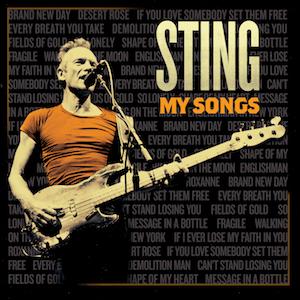 March 29th 2019 -- Sting has announced ‘My Songs’, a new album comprised of the 17-time Grammy Award winner’s most celebrated hits from his unparalleled career, each reshaped and reimagined for 2019. ‘My Songs’ will be released on May 24 in multiple formats including a deluxe edition featuring bonus content (see below for track listings). Speaking on his approach to the album, Sting says: “‘My Songs’ is my life in songs. Some of them reconstructed, some of them refitted, some of them reframed, but all of them with a contemporary focus.”‘My Songs’ boasts modernized recordings, faithful to the original arrangements and celebrates Sting’s illustrious musical career as one of the world’s most distinctive and influential artists. Since forming The Police in 1977 with Stewart Copeland and Andy Summers, Sting has evolved into one of the world’s most iconic artists, selling 100 million records and earning the highest accolades along the way. Fans can expect to hear Sting’s own fresh approach to hits including “Englishman In New York,” “Fields Of Gold,” “Shape Of My Heart,” “Every Breath You Take,” “Roxanne,” “Message In A Bottle” and many more.The album will also be accompanied by new liner notes written by Sting, in which he shares the personal stories behind each song and provides insight into how some of the most enduring songs of all time were written.Never one to stand still, in the summer of 2018, following his collaborative album release with Shaggy - the Grammy Award-winning chart-topping record ‘44/876’ – the iconic duo launched a world tour through North America, South America, Eastern Europe and this year will extend to the UK for a series of intimate shows from May 19th - 25th. These collaborative performances will be followed by Sting’s own, solo ‘My Songs’ tour this summer - a dynamic show featuring the most beloved songs written by Sting spanning his prolific career, accompanied by an electric, rock ensemble. Tour itinerary and tickets can be found at www.sting.com.‘My Songs’ was produced and A&R’d by Martin Kierszenbaum (Sting, Lady Gaga, Robyn), Dave Audé (Bruno Mars, Selena Gomez) and Jerry Fuentes (The Last Bandoleros). The album was mixed by Robert Orton (Lana Del Rey, Mumford & Sons) and engineered by Tony Lake (Sting, Shaggy). ‘My Songs’ will be released on CD and vinyl, and a deluxe edition will be available including live recordings of ‘Synchronicity II’, ‘Next To You’, ‘Spirits In the Material World’ and ‘Fragile’. An exclusive edition for Japan will also feature a live recording of ‘I Can’t Stop Thinking About You’, and an exclusive for France is set to include an extended version of ‘Desert Rose’.Pre-order ‘My Songs’ here - https://sting.lnk.to/MySongsPR‘My Songs’ Track Listing:Brand New DayDesert RoseIf You Love Somebody Set Them FreeEvery Breath You TakeDemolition ManCan’t Stand Losing YouFields of GoldSo LonelyShape of My HeartMessage in a BottleFragileWalking on the MoonEnglishman in New YorkIf I Ever Lose My Faith in YouRoxanne (Live)‘My Songs’ Deluxe Edition Includes: Synchronicity II (Live)Next To You (Live)Spirits In The Material World (Live)Fragile (Live)I Can’t Stop Thinking About You (Live) – Japan ExclusiveDesert Rose (Extended Version) – France ExclusiveFor further information, please visit:www.sting.comwww.cherrytreemusiccompany.comAbout The Cherytree Music Company:Founded in 2005 by Grammy-nominated songwriter/producer Martin Kierszenbaum, the Cherrytree Music Company provides management, record label and publishing services to a boutique roster of artists, producers and mixers who push the creative envelope in popular music. Cherrytree has had an indelible impact on the music landscape from managing celebrated musician and cultural icon Sting to launching Lady Gaga’s first two albums. The Cherrytree Music Company has released the artistically and commercially ground-breaking records of Feist, Ellie Goulding, Robyn, La Roux, LMFAO, Far East Movement and Disclosure and sold over 35 million units. In the process, the Cherrytree Music Company has become a vital source for popular music and catalyst for artist collaboration and innovation. For more information on the Cherrytree Music Company, please visit:https://soundcloud.com/cherrytree-radio/cherrytree-records-10th-anniversary-specialFor more information and press enquiries please contact: Jenny Entwistle
jenny@chuffmedia.com
020 8281 0989